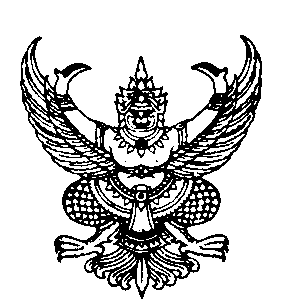 ประกาศองค์การบริหารส่วนตำบลคันธุลี
เรื่อง    ประชาสัมพันธ์การกำหนดวัน  เวลา  การตรวจงานจ้างโครงการขยายเขตประปาหมู่บ้าน  หมู่ที่  ๗  ตำบลคันธุลี  อำเภอท่าชนะ  จังหวัดสุราษฎร์ธานี 
..................................................	 ด้วยองค์การบริหารส่วนตำบลคันธุลี   อำเภอท่าชนะ  จังหวัดสุราษฎร์ธานี   ได้ตกลงว่าจ้าง หจก.เพชรน้ำหนึ่งการโยธา  ให้เป็นผู้ดำเนินการก่อสร้างโครงการขยายเขตประปาหมู่บ้าน  หมู่ที่ ๗  ตำบลคันธุลี   อำเภอท่าชนะ  จังหวัดสุราษฎร์ธานี   ตามสัญญาจ้างเลขที่  ๕/๒๕๕๕  ลงวันที่  ๓  พฤษภาคม  ๒๕๕๕  ราคา ๑๙๙,๐๐๐.๐๐บาท  (หนึ่งแสนเก้าหมื่นเก้าพันบาทถ้วน)   ระยะเวลา  ๓๐ วัน						บัดนี้ผู้รับจ้างได้ดำเนินการเสร็จเรียบร้อยแล้ว    องค์การบริหารส่วนตำบลคันธุลี  ได้กำหนดวันและเวลาการตรวจรับงานจ้าง  ในวันที่  ๒๘ พฤษภาคม  ๒๕๕๕  เวลา ๑๐.๐๐ น.   เป็นต้นไป 		จึงขอประชาสัมพันธ์ให้ประชาชนทราบโดยทั่วกันประกาศ   ณ   วันที่    ๒๓   เดือนพฤษภาคม   พ.ศ.   ๒๕๕๕ (นายมงคล  ธรรมฤทธิ์)     
            นายกองค์การบริหารส่วนตำบลคันธุลี